Résolution de problèmes CM1 - Problèmes additifs : composition 1Problème collectifEntraînements Résolution de problèmes CM1 - Problèmes additifs : composition 1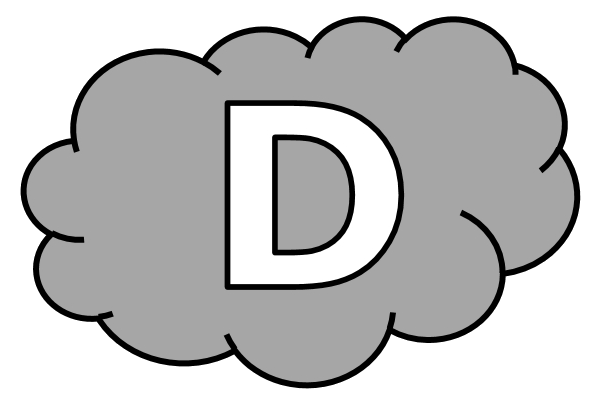 Problème collectifEntraînements1 - Un monsieur a acheté une paire de skis à 327 €, une paire de chaussures à 107 €, un anorak à 99 €. Quel est le montant de son achat ?2 - Les enfants des écoles du quartier se rendent au théâtre. Il y a 152 places réservées pour l’école Champollion, 123 places pour l’école Alembert, 87 places pour l’école Lesdiguières. Combien de places ont été réservées en tout ?3 - Un fleuriste compose un bouquet avec 9 œillets et 9 tulipes. De combien de fleurs le bouquet est-il composé ?Résolution de problèmes CM1 - Problèmes additifs : composition 1 CorrigéProblème collectif 230 + 92 = 322 km.Entraînements1 - Un monsieur a acheté une paire de skis à 327 €, une paire de chaussures à 107 €, un anorak à 99 €. Quel est le montant de son achat ? 327 + 107 + 99 = 533 €.2 - Les enfants des écoles du quartier se rendent au théâtre. Il y a 152 places réservées pour l’école Champollion, 123 places pour l’école Alembert, 87 places pour l’école Lesdiguières. Combien de places ont été réservées en tout ? 152 + 123 + 87 = 362 places.3 - Un fleuriste compose un bouquet avec 9 œillets et 9 tulipes. De combien de fleurs le bouquet est-il composé ? 9 + 9 = 18 fleurs.Résolution de problèmes CM1 - Problèmes additifs : composition 2Problème collectifEntraînementsRésolution de problèmes CM1 - Problèmes additifs : composition 2Problème collectifEntraînements1 - Dans une salle de spectacle, il y a 1 200 places. 896 places sont occupées.Combien de places sont inoccupées ?2 - En Azurie, il y a 425 000 km de routes et autoroutes. Les routes nationales et départementales représentent 345 578 km.Quel kilométrage représentent les autoroutes ?3 - La somme de 3 nombres est 545. L’un des 3 est 7, un autre est 214.Quel est le troisième ?Résolution de problèmes CM1 - Problèmes additifs : composition 2 CorrigéProblème collectifEntraînements1 - Dans une salle de spectacle, il y a 1 200 places. 896 places sont occupées.Combien de places sont inoccupées ? 1 200 - 896 = 304 places.2 - En Azurie, il y a 425 000 km de routes et autoroutes. Les routes nationales et départementales représentent 345 578 km.Quel kilométrage représentent les autoroutes ? 425 000 - 345 578 = 79 422 km.3 - La somme de 3 nombres est 545. L’un des 3 est 7, un autre est 214.Quel est le troisième ? 545 - (7 + 214) = 324.Résolution de problèmes CM1 - Problèmes additifs : composition 3Pour chaque problème, indique s’il s’agit d’un problème de type A ou B, complète le schéma puis résous-le sur ton cahier.Entraînements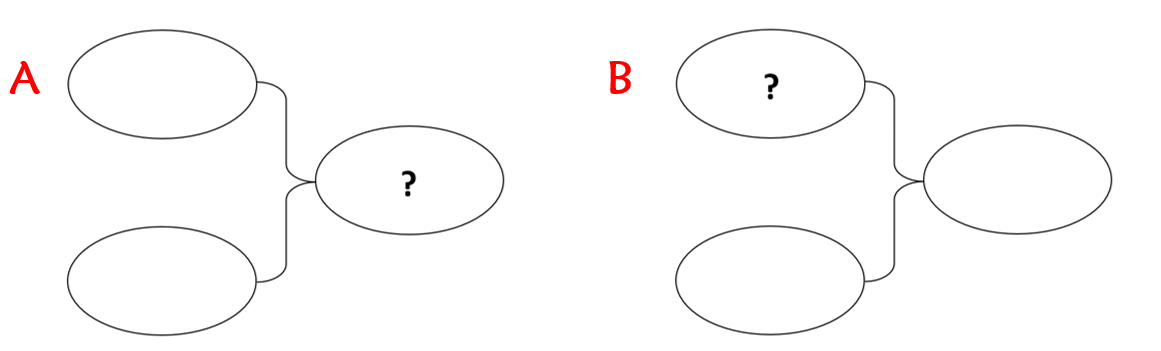 Résolution de problèmes CM1 - Problèmes additifs : composition 3Pour chaque problème, indique s’il s’agit d’un problème de type A ou B, puis résous-le.Entraînements1 - Dans un troupeau de moutons, il y a 302 moutons. 145 de ces moutons sont noirs. Les autres moutons sont blancs.Combien de moutons blancs y a-t-il dans ce troupeau ?Type de problème : .................2 - Dans un concert, on a compté 7 514 spectateurs. 689 de ces spectateurs avaient eu une entrée gratuite.Combien de spectateurs ont payé leur entrée ?Type de problème : .................3 - En une semaine, Monsieur et Madame Lafontaine ont consommé 1 470 litres d’eau pour se laver, 28 litres pour arroser les géraniums, 360 litres d’eau pour laver le linge et 460 litres d’eau pour laver la vaisselle.Combien ont-ils utilisé de litres d’eau en tout ?Type de problème : .................4 - Une salle de cinéma compte 130 places. 45 places sont occupées par des filles et 18 par des garçons.Combien y a-t-il de sièges vides ?Type de problème : .................Résolution de problèmes CM1 - Problèmes additifs : composition 3 CorrigéPour chaque problème, indique s’il s’agit d’un problème de type A ou B, puis résous-le sur ton cahier.1 - Dans un troupeau de moutons, il y a 302 moutons. 145 de ces moutons sont noirs. Les autres moutons sont blancs.Combien de moutons blancs y a-t-il dans ce troupeau ?Type de problème : B 302 - 145 = 157 moutons blancs.2 - Dans un concert, on a compté 7 514 spectateurs. 689 de ces spectateurs avaient eu une entrée gratuite.Combien de spectateurs ont payé leur entrée ?Type de problème : B 7 514 - 689 = 6 825 entrées gratuites.3 - En une semaine, Monsieur et Madame Lafontaine ont consommé 1 470 litres d’eau pour se laver, 28 litres pour arroser les géraniums, 360 litres d’eau pour laver le linge et 460 litres d’eau pour laver la vaisselle.Combien ont-ils utilisé de litres d’eau en tout ?Type de problème : A 1 470 + 28 + 360 + 460 = 2 318 litres d’eau.4 - Une salle de cinéma compte 130 places. 45 places sont occupées par des filles et 18 par des garçons.Combien y a-t-il de sièges vides ?Type de problème : B 130 - (45 + 18) = 67 sièges vides.De Paris à Bourges il y a 230 km.De Bourges à Montluçon il y a 92 km.Quelle distance sépare Paris de Montluçon ?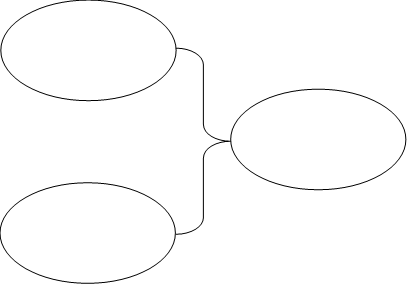 1 - Un monsieur a acheté une paire de skis à 327 €, une paire de chaussures à 107 €, un anorak à 99 €. Quel est le montant de son achat ?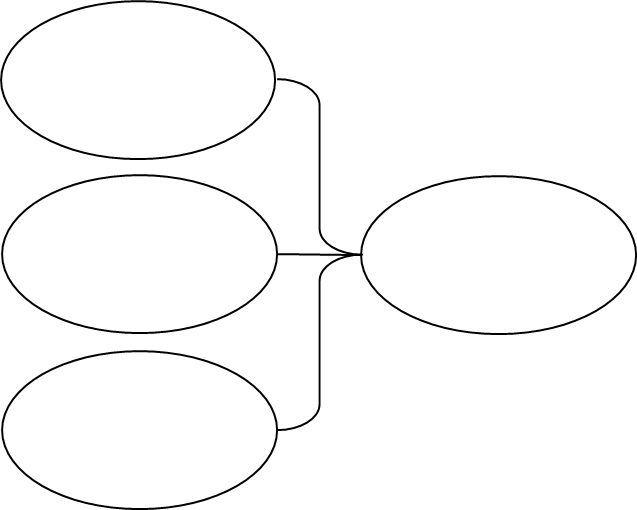 2 - Les enfants des écoles du quartier se rendent au théâtre. Il y a 152 places réservées pour l’école Champollion, 123 places pour l’école Alembert, 87 places pour l’école Lesdiguières. Combien de places ont été réservées en tout ?3 - Un fleuriste compose un bouquet avec 9 œillets et 9 tulipes. De combien de fleurs le bouquet est-il composé ?De Paris à Bourges il y a 230 km.De Bourges à Montluçon il y a 92 km.Quelle distance sépare Paris de Montluçon ?RechercheRéponseLe monsieur dépense ...................... €.RechercheRéponse......................... place ont été réservées.RechercheRéponseLe bouquet est composé de ........................ fleurs.De Paris à Bourges il y a 230 km.De Bourges à Montluçon il y a 92 km.Quelle distance sépare Paris de Montluçon ?Dans mes poches, j’ai 28 billes. J’en ai 15 dans la poche gauche.Combien ai-je de billes dans la poche droite?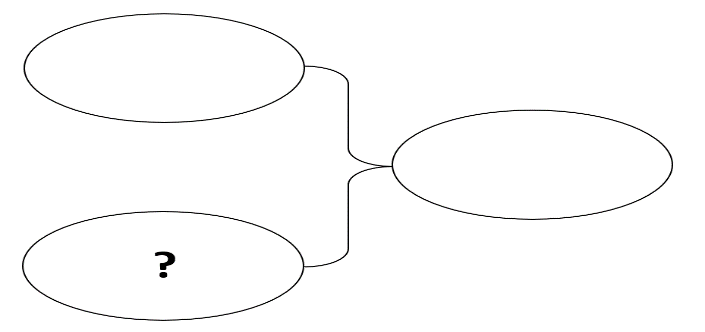 1 - Dans une salle de spectacle, il y a 1 200 places. 896 places sont occupées.Combien de places sont inoccupées ?2 - En Azurie, il y a 425 000 km de routes et autoroutes. Les routes nationales et départementales représentent 345 578 km.Quel kilométrage représentent les autoroutes ?3 - La somme de 3 nombres est 545. L’un des 3 est 7, un autre est 214.Quel est le troisième ?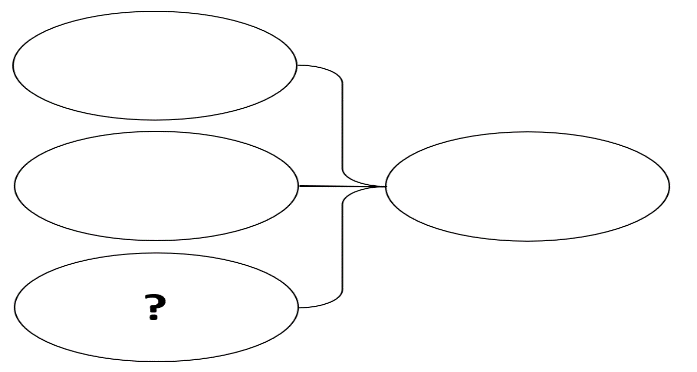 Dans mes poches, j’ai 28 billes. J’en ai 15 dans la poche gauche.Combien ai-je de billes dans la poche droite?RechercheRéponseIl y a ........................ places inoccupées. RechercheRéponseLes autoroutes représentent ................................. km.RechercheRéponseLe troisième nombre est .............................Dans mes poches, j’ai 28 billes. J’en ai 15 dans la poche gauche.Combien ai-je de billes dans la poche droite?1 - Dans un troupeau de moutons, il y a 302 moutons. 145 de ces moutons sont noirs. Les autres moutons sont blancs.Combien de moutons blancs y a-t-il dans ce troupeau ?Type de problème : .................2 - Dans un concert, on a compté 7 514 spectateurs. 689 de ces spectateurs avaient eu une entrée gratuite.Combien de spectateurs ont payé leur entrée ?Type de problème : .................3 - En une semaine, Monsieur et Madame Lafontaine ont consommé 1 470 litres d’eau pour se laver, 28 litres pour arroser les géraniums, 360 litres d’eau pour laver le linge et 460 litres d’eau pour laver la vaisselle.Combien ont-ils utilisé de litres d’eau en tout ?Type de problème : .................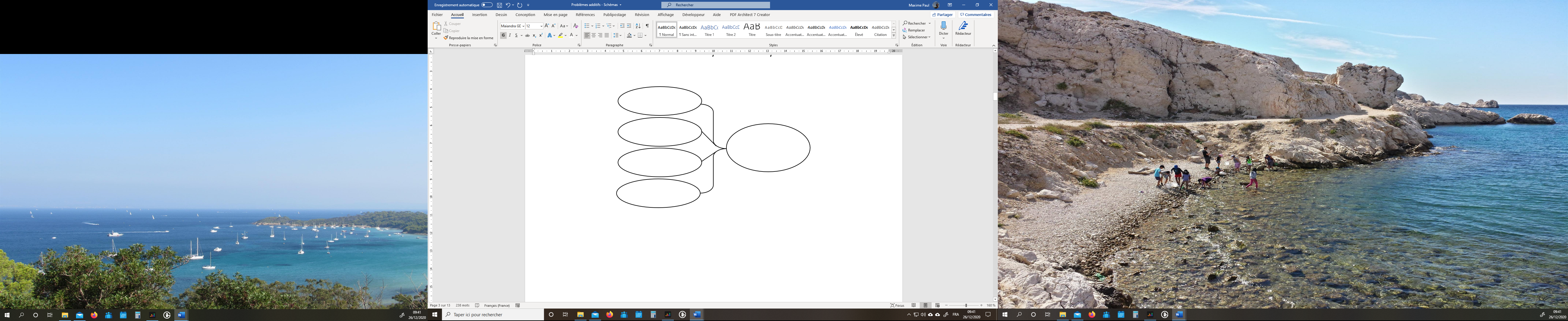 4 - Une salle de cinéma compte 130 places. 45 places sont occupées par des filles et 18 par des garçons.Combien y a-t-il de sièges vides ?Type de problème : .................RechercheRéponseDans ce troupeau, il y a .................. moutons blancs.RechercheRéponse............................. spectateurs ont payé leur entrée.RechercheRéponseMonsieur et Madame Lafontaine ont utilisé .............................. litres d’eau.RechercheRéponseIl y a ................................... sièges vides.